		Agreement		Concerning the Adoption of Harmonized Technical United Nations Regulations for Wheeled Vehicles, Equipment and Parts which can be Fitted and/or be Used on Wheeled Vehicles and the Conditions for Reciprocal Recognition of Approvals Granted on the Basis of these United Nations Regulations*(Revision 3, including the amendments which entered into force on 14 September 2017)_________		Addendum 94 – UN Regulation No. 95		Revision 4 - Amendment 1Supplement 1 to the 05 series of amendments – Date of entry into force: 7 January 2022		Uniform provisions concerning the approval of vehicles with regard to the protection of the occupants in the event of a lateral collisionThis document is meant purely as documentation tool. The authentic and legal binding text is: ECE/TRANS/WP.29/2021/62._________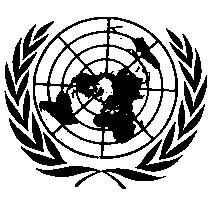 UNITED NATIONSParagraphs 11.2. to 11.3., amend to read:"11.2.	As from 1 September 2023, Contracting Parties applying this Regulation shall not be obliged to accept type-approvals of vehicles according to the preceding series of amendments, first issued after 1 September 2023.11.3.	Contracting Parties applying this Regulation shall continue to accept type-approvals of vehicles according to the preceding series of amendments first issued before 1 September 2023, provided the transitional provisions in these respective previous series of amendments foresee this possibility."E/ECE/324/Rev.1/Add.94/Rev.4/Amend.1−E/ECE/TRANS/505/Rev.1/Add.94/Rev.4/Amend.1E/ECE/324/Rev.1/Add.94/Rev.4/Amend.1−E/ECE/TRANS/505/Rev.1/Add.94/Rev.4/Amend.121 March 2022